Ingestion 8.3Pgs. 259-263Four components of the digestive process1. Ingestion- _____________________________________________________________________________________________________________________________________________________2. Digestion- _____________________________________________________________________________________________________________________________________________________3. Absorption- ______________________________________________________________________________________________________________________________________________________4. Egestion-______________________________________________________________________________________________________________________________________________________Digestive tract in adults is 6.5 – 9 m long2 forms of digestion; Physical and ChemicalPhysical digestion (mechanical) –_________________________________________ _____________________________________________________ Physical digestion breaks food into smaller pieces- _______________________________________________________.Salivary GlandsProduces watery fluid (saliva)- ___________________________________________ __________________________________________________________________We detect flavor when saliva dissolves food particles and they ___________________________________________________________Different receptors respond to different flavors.  Chemical compounds with specific shapes bond to receptor sites with similar shapes – this allows for the sense of different tastes.Teeth- _____________________________________________________________8- ________________________________________________________________ Incisors are bordered by ____________________________________________________ Premolars are next to them, _______________________________________Then there are molars which are used for _________________________. Lastly you have your wisdom teeth, these do not appear until 16-20 years old and usually need to be removedEnamel covers the teeth __________________________________________________.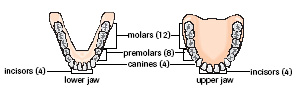 Esophagus________________________________________________________ via the esophagus.The bolus stretches the walls of the esophagus which ___________________________ _____________________________________________________________________This is ____________________________- which moves food down the gastrointestinal tract. STOMACH__________________________________________________ digestion take place here.There are 3 layers of muscle which allows _________________________________. Movement of food to and from the stomach is regulated by _________________ ____________________________________________________Contraction of the lower esophageal sphincter (______) closes the opening to the stomach, while relaxation allows food to enter.  The LES helps to prevent food and acid from being regurgitated into the esophagus (heart burn)The second sphincter, the _________________________ sphincter, regulates food and acid as it moves into the small intestine. Label using Figure 5 pg 261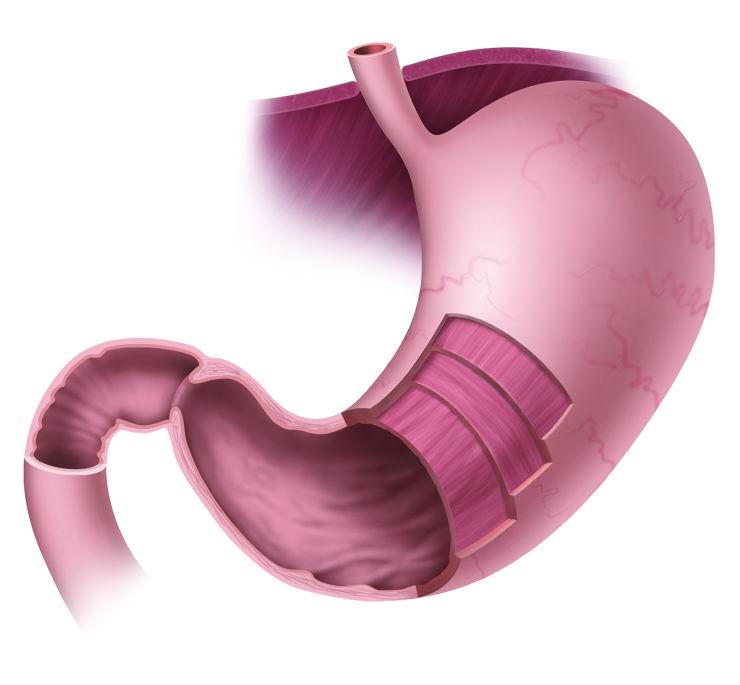 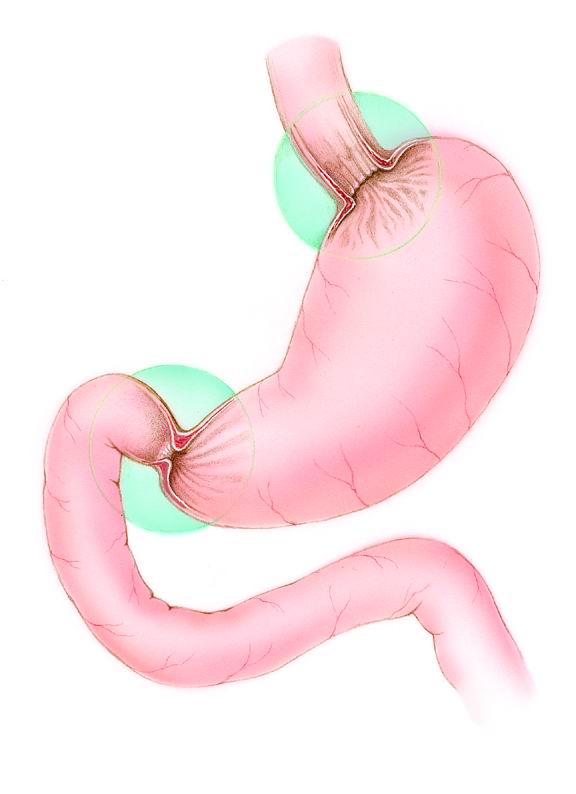 The stomach is J shaped and _______________________________________________ – can hold approx. 1.5 litres of food. Millions of cells line the stomach’s wall which help ___________________________________________________________which aid in digestion. Muscle ________________________________________ together.Therefore both ______________________________________________ place. Approx 500 ml of these fluids are secreted per 1 large meal. Gastric ______________________________________________________________ and other substances. HCI kills harmful substances _________________________________________________ (a protein digesting enzyme). It breaks amino acid chains into shorter ones called _________________________. The pH in the stomach ranges from __________________________________________Acids with pH of 2.0 can dissolve rugs.A layer of _________________________________________ lining from being dissolved. The esophagus does not _________________________________________________ ________________________________________and damage it. This can cause heart burn.Peptic UlcersWhen the stomach’s lining breaks down _______________________________________________________________________________________________________________________________________________Beneath the stomach’s cell walls are blood vessels. As the acid irritates the stomach lining there is an increase in blood flow and acid secretions.  This causes tissue t burn and blood vessels to break down.Most Ulcers are from _______________________________________________called Helicobacter pylori (H.pylori). Initially, scientists were sceptical since it was believed that bacteria would not be able to  live in such__________________________________.  However, using a simple breath test it is determined that is correct. If found early antibiotics can be used as treatment.  If not treated, surgery could be required. Questions Pg.2631-7, 9, 10, 11, and 13 